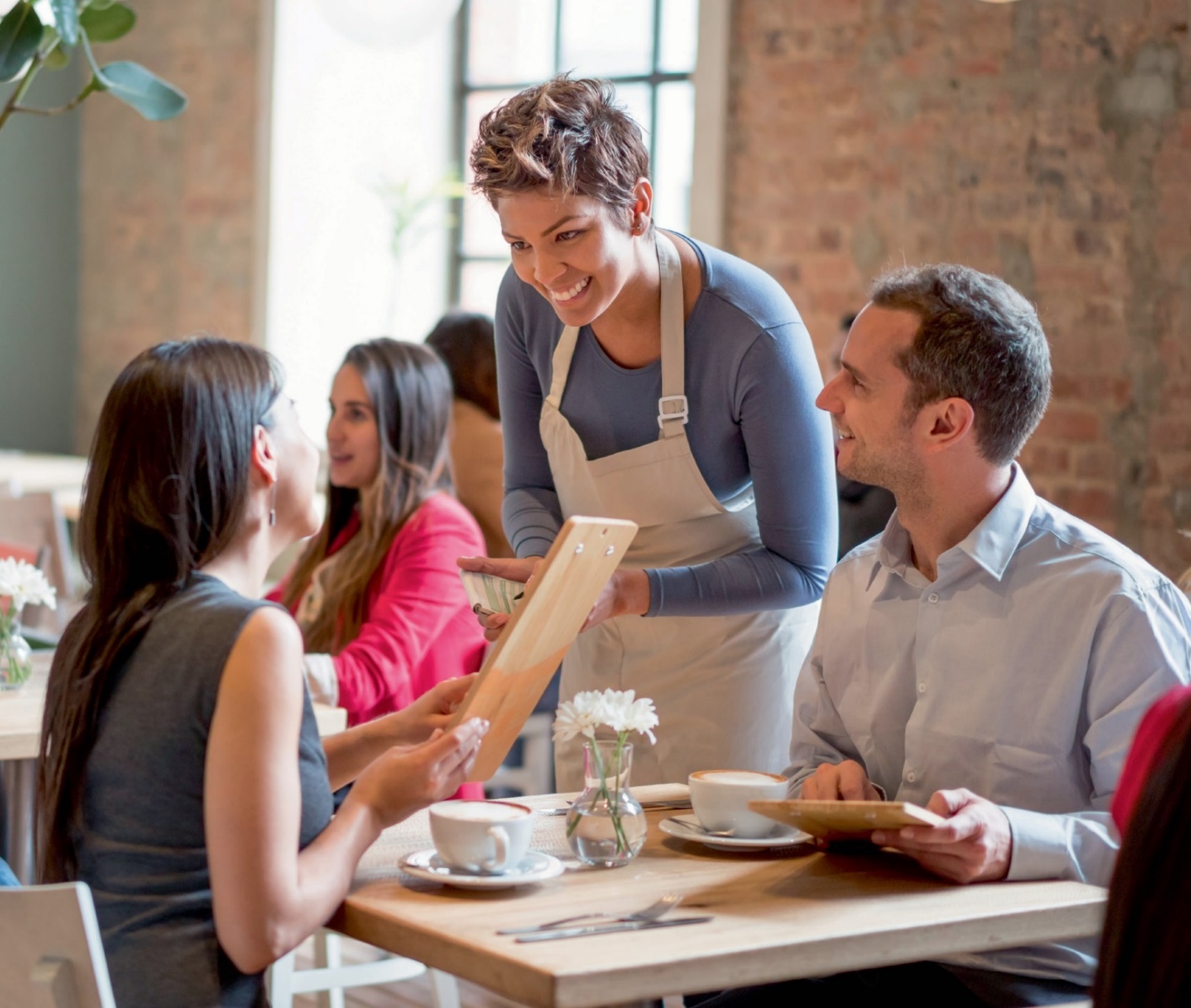 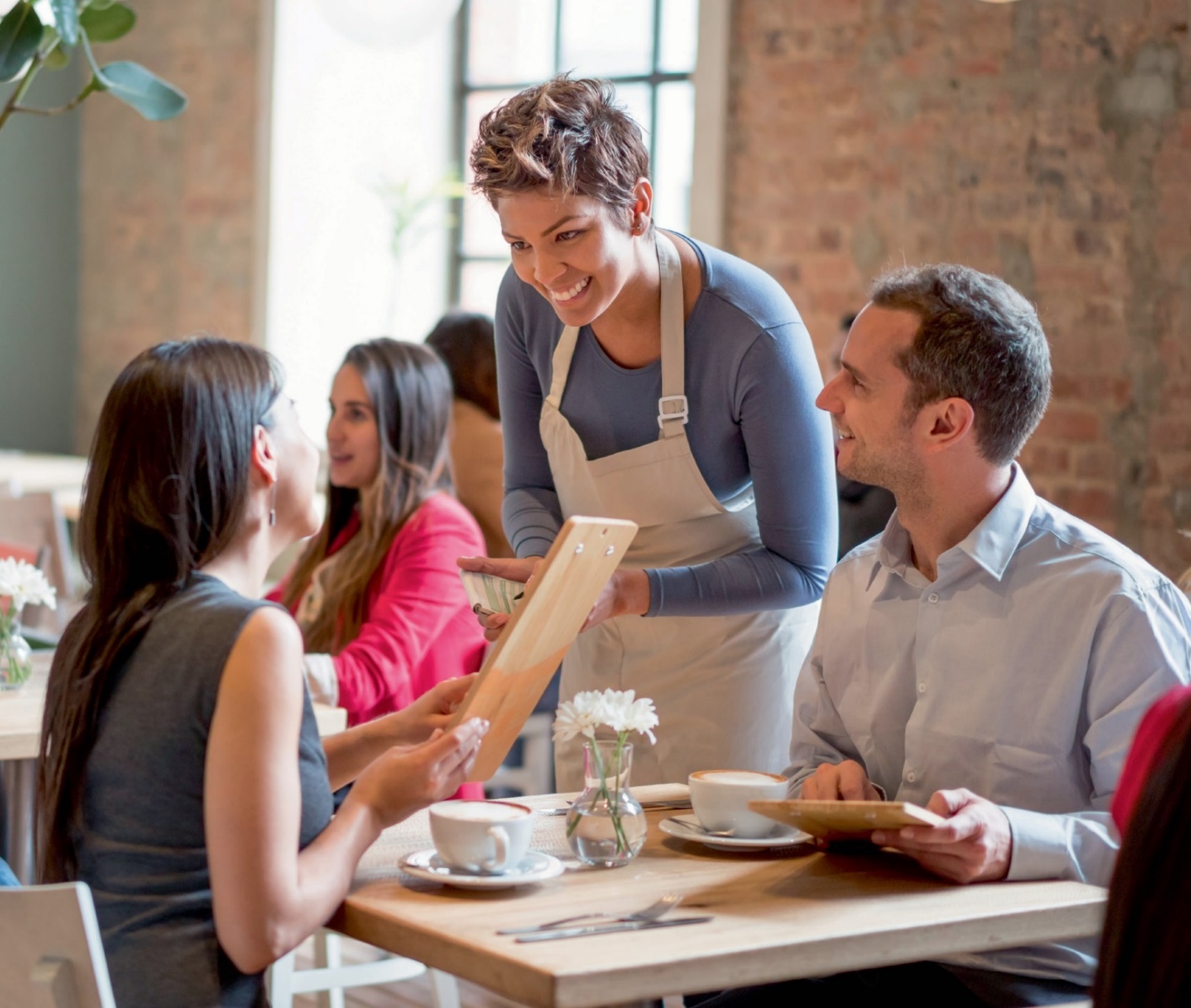 APGYVENDINIMO IR MAITINIMO PASLAUGŲ SEKTORIAUS INDĖLIS Į LIETUVOS EKONOMIKĄ IR VISUOMENĖS GEROVĘ Lietuvos viešbučių ir restoranų asociacija 2019 metai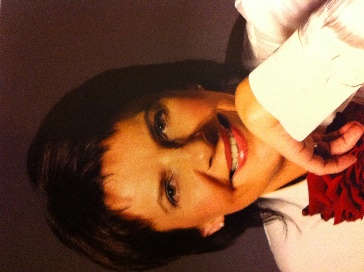 Lietuvoje apgyvendinimo ir maitinimo paslaugų sektorius dalyvauja socialiniame ir ekonominiame šalies gyvenime, prisideda prie regionų integracijos ir turizmo plėtros. Šiame sektoriuje yra didelė konkurencija, tai daug darbo sąnaudų reikalaujanti ir kainų pokyčiams jautri ekonominė veikla.2015 m. apgyvendinimo paslaugoms sumažinus PVM iki 9 %, Lietuvoje mokesčio dydis tapo atitinkančiu europietiškas normas ir paskatino paklausą. Mažesnis tarifas ženkliai prisidėjo prie turizmo sektoriaus stiprinimo, konkurencingumo gerinimo bei skatino regioninę plėtrą. Padidėjo užsienio lankytojų skaičius ir užimtumas apgyvendinimo ir viešojo maitinimo sektoriuje, buvo sukurta naujų darbo vietų. Dėl to valstybės biudžetas gavo daugiau įplaukų, o tiesioginis apgyvendinimo ir maitinimo paslaugų sektoriaus indėlis į BVP sudarė apie 2 %. Turimais duomenimis apgyvendinimo ir maitinimo paslaugų sektoriuje, kitaip dar vadinamame svetingumo sektoriuje, dirba 70 % visų Lietuvos turizmo sektoriaus darbuotojų, t. y. daugiau nei 41 tūkst. darbuotojų. Be to, šiame sektoriuje 22 % darbuotojų yra jaunimas, kai bendrai šalyje dirbantis jaunimas sudaro vos 8 %,  todėl sektoriaus augimas turi didelį potencialą kovoje su jaunimo nedarbu. Taip pat, šis sektorius suteikia 74 % darbo vietų moterims ir yra patrauklus ieškantiems darbo nekvalifikuotiems darbuotojams.Vienas iš apgyvendinimo ir maitinimo paslaugų sektoriaus privalumų yra tai, kad jis yra pasiskirstęs visuose Lietuvos regionuose ir sukuria daug darbo vietų. Yra savivaldybių, kuriose svetingumo sektorius sukuria iki 37 % visų darbo vietų ir yra vienas iš pagrindinių pragyvenimo šaltinių (pvz. Birštono sav.).Šalyje, kur siekiama didinti užimtumą ir ekonominę veiklą regionuose, ypač svarbu yra nuolatinis turizmo sektoriaus augimas ir plėtra. Esant stabiliai ir konkurencingai mokesčių sistemai išlaikomas aukštas investicijų lygis, kuris prisideda prie šalies socialinio, kultūrinio ir politinio vystymosi bei ekonominio konkurencingumo ir užimtumo plėtros. Dėl visų šių priežasčių apgyvendinimo ir maitinimo paslaugų sektoriaus indėlis į Lietuvos konkurencingumo išlaikymą yra itin svarus.Evalda Šiškauskienė                                            Lietuvos viešbučių ir restoranų asociacijos  prezidentėNaujų darbo vietų kūrimasApgyvendinimo ir maitinimo paslaugų sektoriaus įmonėse 2018 m. buvo 41 252 samdomų darbuotojų, o tai sudarė 4 % visų šalies darbo vietų. Per ketverius metus nuo 2015 m. buvo sukurta 16 063 naujų darbo vietų. Samdomų darbuotojų skaičius sektoriuje vidutiniškai kasmet augo po 12 %, o šalyje darbuotojų skaičius didėjo tik po 2 % kasmet.Šaltinis: VMI 2014-2018 m. ataskaitos 	82 % arba 33,7 tūkst. sektoriaus darbuotojų 2018 m. dirbo maitinimo ir gėrimų tiekimo veikloje, o 18 % arba 7,6 tūkst. – apgyvendinimo veikloje.Šaltinis: VMI 2018 m. ataskaita	Apgyvendinimo veikloje per ketverius metus (nuo 2015 m., kai buvo sumažintas PVM tarifas apgyvendinimo veiklai) buvo sukurta 1 665 papildomos darbo vietos. Vidutiniškai per metus samdomų darbuotojų skaičius augo 6,7 %, tuo tarpu šalyje tik 2 %.Šaltinis: VMI 2014-2018 m. ataskaitos Užimtumo indeksas (arba darbuotojų skaičiaus augimas), fiksuojant 2014 m., apgyvendinimo veikloje buvo didesnis ir augo sparčiau, nei bendras šalies užimtumo indeksas – lenkė vidutiniškai 12 %.Šaltinis: VMI 2014-2018 m. ataskaitos, OSP rodiklių duomenų bazėMaitinimo veikloje per ketverius metus buvo sukurta 14 398 papildomos darbo vietos. Tačiau paskutiniais metais samdomų darbuotojų skaičius pradėjo mažėti. Šaltinis: VMI 2014-2018 m. ataskaitos Užimtumo indeksas fiksuojant 2015 m. kelis metus buvo didesnis, nei šalies, tačiau 2018 m. susilygino su šalies vidurkiu ir buvo 6 % (kadangi maitinimo veikloje nebuvo mokesčių pokyčių).Šaltinis: VMI 2015-2018 m. ataskaitos, OSP rodiklių duomenų bazėJaunimą įdarbinantis sektoriusSvetingumo sektoriuje daugiau nei penktadalis 22 % darbo vietų sukuriama jaunimui (15-24 m.). Mokiniai ir studentai renkasi darbą maitinimo įmonėse, kuriose dažniausiai nereikalaujamas aukštasis išsilavinimas ar didelė patirtis. Tuo tarpu šalyje dirbantis jaunimas sudarė vos 8 % visų dirbančių asmenų. 2017 m. jaunimo nedarbas Lietuvoje siekė 13 %, o vyresnių asmenų (25-64 m.) nedarbo lygis buvo 7 %. Norint sumažinti dvigubai didesnį jaunimo nedarbą šalyje, galima pasinaudoti apgyvendinimo ir maitinimo sektoriaus plėtra ir potencialu įdarbinti didesnę dalį jaunimo.Šaltinis: EUROSTAT duomenų bazė, 2017 m.Apgyvendinimo veikloje jaunimas sudaro 17 % samdomų darbuotojų.Maitinimo veikloje jaunimas sudaro 23 % samdomų darbuotojų.Šaltinis: EUROSTAT duomenų bazė, 2017 Vienas didžiausių moterų darbdaviųApgyvendinimo ir maitinimo paslaugų sektoriuje 74 % samdomų darbuotojų sudaro moterys. Bendrai šalies įmonėse samdomų moterų darbuotojų dalis yra 43 %. Todėl svetingumo sektorius toks svarbus moterų užimtumo skatinimui. Tai vienas iš unikalių atvejų Europos Sąjungoje, kai svetingumo sektoriuje trys iš keturių dirbančių asmenų yra moterys. ES vidutiniškai šiame sektoriuje dirba 53 % moterų.Šaltinis: OSP rodiklių duomenų bazė, 2017 m.Apgyvendinimo veikloje dažniausiai pamatysi dirbančią moterį, tai viešbučių registratorės, kambarių tvarkytojos, valytojos ir pan., todėl jos sudaro 73 % dirbančio personalo.	Maitinimo veikloje taip pat – moterys virėjos, padavėjos, indų plovėjos ir pan., todėl jos sudaro 74 % darbuotojų.Šaltinis: OSP rodiklių duomenų bazė, 2017 m.Vienas patraukliausių sektorių ieškantiems darbo	Darbo vietų paklausa (užimtų darbo vietų skaičius) svetingumo sektoriuje auga vidutiniškai po 4,5 % per metus. Šio sektoriaus užimtumą ir patrauklumą ieškantiems darbo lemia patrauklesnės sąlygos, dėl sumažinto PVM tarifo apgyvendinimo įmonėms. Tuo tarpu bendrai šalyje užimtų darbo vietų skaičius augo vidutiniškai 1,9 % (2010 m.-2017 m.). Lyginant 2016 ir 2017 m., pastebima, kad šalyje laisvų darbo vietų atsirado net 23,7 % daugiau, o apgyvendinimo ir maitinimo paslaugų sektoriuje priešingai - laisvų darbo vietų skaičius sumažėjo 8,3 %. Vadinasi darbo vietų pasiūla sektoriuje labiau paklausi, o bendroje šalies rinkoje nebuvo patraukli.Šaltinis: OSP rodiklių duomenų bazėPaklausios sektoriaus paslaugos	Apgyvendinimo paslaugų poreikis auga kasmet, palyginus su 2014 m., apgyvendintų turistų skaičius išaugo 1 mln. arba 35 % per ketverius metus ir 2018 m. viršijo 3,6 mln. turistų. Dažniau apgyvendinimo paslaugas užsisako vietiniai turistai, bet ir iš užsienio atvyksta vis daugiau svečių. 2018 m. suteikta daugiau nei 8 mln. nakvynių įvairiose apgyvendinimo įstaigose, tai sparčiausiai augantis rodiklis ES.Šaltinis: OSP rodiklių duomenų bazė (visos apgyvendinimo įstaigos)	Viešbučių numerių užimtumas per tą patį laikotarpį pakilo 6,5 procentiniais punktais, nuo 48,7 % iki 55,2 % vidutinis užimtumas per metus.Šaltinis: OSP rodiklių duomenų bazėEkonomikos augimo katalizatorius2018 m. šalyje veikė 5 336 įmonės prikausančios apgyvendinimo ir maitinimo paslaugų sektoriui (tai įmonės, kurių pagrindinė deklaruota veikla yra apgyvendinimo arba maitinimo). Šių įmonių pardavimai sudarė daugiau nei 1 mljrd. eurų, sukūrė 410 mln. eurų pridėtinės vertės ir sumokėjo 123 mln. eurų mokesčių. Sektoriuje sukurta pridėtinė vertė sudarė 2 % visos Lietuvos ekonomikoje sukuriamos pridėtinės vertės. Lyginant su 2014 m., kai dar nebuvo įvesta PVM lengvata apgyvendinimo paslaugoms, viskas išaugo kelis kart, t.y. virš 200 %. Tuo tarpu šalies BVP per tuos metus padidėjo tik 23 %. Šaltinis: VMI 2014-2018 m. ataskaitosApgyvendinimo veikla vystėsi sparčiai: per ketverius metus (lyginant 2014 m. su 2018 m.) pardavimai padidėjo 61 %, pridėtinė vertė 46 %. 2018 m. apgyvendinimo veiklos įmonių pardavimai buvo 268 mln. eurų, sukurta pridėtinė vertė 99 mln. eurų. Nors mokesčių po lengvatinio PVM tarifo įvedimo 2015 m. surinkta mažiau, tačiau jau kitais metais grįžo į buvusį lygį ir galiausiai padidėjo 33 %. Palyginimui, 2014 m. surinkta 21 mln. eurų sumokėtų mokesčių, o 2018 m. 28 mln. eurų.Šaltinis: VMI 2014-2018 m. ataskaitosMaitinimo veikloje paslaugų apyvarta, pridėtinė vertė ir sumokėti mokesčiai per ketverius metus padidėjo kelis kartus. 2018 m. įmonių apyvarta buvo 785 mln. eurų, pridėtinė vertė 311 mln. eurų, o sumokėtų mokesčių 95 mln. eurų.Šaltinis: VMI 2014-2018 m. ataskaitos	Taip pat sparčiai, t.y. kelis kartus, pradėjo didėti maitinimo veikla užsiimančių įmonių bankrotai: nuo 101 paskelbto bankroto 2013 m. iki 196 2017 m.Šaltinis: OSP rodiklių duomenų bazėDidėjančios išlaidos darbuotojamsApgyvendinimo ir maitinimo paslaugų sektoriuje samdomų darbuotojų išlaikymas kasmet brango vidutiniškai po 15 %. Paskutiniais metais išlaidos darbuotojams siekė 296 mln. eurų (t.y. 226 mln eurų darbuotojų algoms ir atlyginimui, bei 70 mln eurų darbuotojų socialinio draudimo įmokoms), o tai sudarė net 28 % visos sektoriaus apyvartos. Šaltinis: OSP rodiklių duomenų bazė	Apgyvendinimo veikloje 2018 m. vidutinis mėnesinis darbo užmokestis buvo 679 eurai, tai 39 % arba 192 eurais daugiau, nei 2014 m.Šaltinis: VMI 2014-2018 m. ataskaitos	Maitinimo veikloje 2018 m. vidutinis mėnesinis darbo užmokestis buvo 477 eurai, tai 45 % arba 148 eurais daugiau, nei 2014 m.Šaltinis: VMI 2014-2018 m. ataskaitosKonkurencingos kainos ES	Apgyvendinimo paslaugų kainos Lietuvoje yra vienos žemiausių Europos Sąjungoje. Lengvatinis PVM tarifas leidžia išlaikyti konkurencingas kainas. Visose iš minimų ES šalių taikomas sumažintas PVM tarifas apgyvendinimo paslaugoms, išskyrus Daniją.	Šaltinis: www.budgetyourtrip.com atliktas tyrimas, 2018 m.	Viešojo maitinimo sektoriuje kainos Lietuvoje yra didesnės nei vidurkis ES. Lietuva yra viena iš brangiausiai viešai maitinančių šalių, kurios neturi PVM lengavos šiam sektoriui. Šiuo požiūriu Lietuva susilygina su Vokietija ir Graikija. Artimiausia kaimynė Lenkija, turinti sumažintą PVM tarifą maitinimo paslaugoms, gali išlaikyti pačias žemiausias ir patraukliausias turistams kainas visoje ES.	Šaltinis: www.budgetyourtrip.com atliktas tyrimas, 2018 m.Apgyvendinimo sektoriaus sukurta gerovė 2015-2018 m. per ketverius metus nuo lengvatinio PVM tarifo įvedimo:3 priežastys, kodėl verta išlaikyti sumažintą PVM tarifą apgyvendinimo veikos paslaugų sektoriuiSukurta geriau apmokamų darbo vietųPo to, kai 2015 m. Lietuvoje buvo pradėtas taikyti sumažintas PVM tarifas apgyvendinimo paslaugas teikiančioms įmonėms, dirbančių asmenų skaičius šioje sferoje padidėjo 28 % arba 1 665 darbo vietomis. Tuo tarpu visų ekonominių veiklų darbuotojų skaičius padidėjo tik 8 %. Išlaidos darbuotojams, įskaitant algas, atlyginimus ir socialinio draudimo įmokas, sektoriuje kasmet didėjo apie 15 % (šalyje tik 11 %), todėl vidutinis darbo užmokestis pakilo nuo 487 eurų iki 679 eurų per mėnesį.Padidėjo pajamos į valstybės biudžetą2018 m. apgyvendinimo paslaugų sektorius sukūrė 99 mln. eurų pridėtinės vertės, o tai net 46 % daugiau nei 2014 m. Tai sudarė 2 % šalies BVP. Taip pat į valstybės biudžetą sumokėta 7 mln. eurų daugiau mokesčių, nes 2014 m. iš šios veiklos VMI surinko 21 mln., o 2018 m. 28 mln. eurų.Išlaikytas konkurencingumas su kitomis valstybėmisPer ketverius metus pritraukta 1 mln. (arba 35 %) daugiau užsienio turistų, o turizmo paslaugų eksporto pajamos padidėjo 198 mln. (arba 18 %) eurų. Jeigu turistinis produktas būtų nekonkurencingas, užsienio lankytojai rinktųsi kitas, pigesnes rinkas, o vidaus turistai turėtų didesnę paskatą vykti į užsienį. Pritaikius sumažintą PVM tarifą, gauti papildomi finansiniai ištekliai panaudojami investicijoms į darbo jėgą, paslaugų kokybę ir inovacijas, be viso to išlaikomos patrauklios kainos.Maitinimo sektoriaus pokyčiai	Pasikeitimai per 2018 m., rodantys sektoriaus silpnėjimą:3 priežastys, kodėl verta sumažinti PVM tarifą maitinimo veiklos paslaugų sektoriuiPaskatins sektoriaus plėtrą, nes dabar pastebimas augimo sulėtėjimasNuo 2016 m. po 3 % kasmet pradėjo kristi darbuotojų užimtumas maitinimo sektoriuje, t.y. vidutiniškai kasmet sumažėja po 1000 samdomų darbuotojų. Paskatins sektoriaus plėtrą, nes lengvesnė mokesčių našta leis plėtotis šeimų verslamsPastaruosius metus išlaidos darbuotojams, įskaitant algas, atlyginimus ir socialinio draudimo įmokas, didėjo vidutiniškai 14 %, nors darbuotojų mažėjo. Taip pat sumokamų mokesčių dydis augo 20 %. Mažam ir vidutiniam verslui darosi sunku išlaikyti darbuotojus bei pelningą verslą.Padidins sektoriaus konkurencingumą kitų šalių atžvilgiuPritaikius sumažintą PVM tarifą, gaunami papildomi finansiniai ištekliai yra panaudojami investicijoms į darbo jėgą, kokybę ir inovacijas, be viso to mažinamos ir kainos. Sumažėjus maitinimo paslaugų vartotojų kainoms, dėl kainų elastingumo padidėtų maitinimo paslaugų paklausa. *Tarkime, sukūrus 2000 naujų darbo vietų, būtų sumokama 12,3 mln. eurų atlyginimams ir soc. draudimui, bei sukuriama papildomai 14,3 mln. eurų pridėtinės vertės ir tuo pačiu sutaupoma apie 7,5 mln. eurų nedarbo išmokoms (pagal 2018 m. lygį).Mokesčių sistema Europos SąjungojeVadovaujantis šiuo metu galiojančia mokesčių sistema Europos Sąjungoje, valstybės narės privalo turėti bendrą standartinį pridėtinės vertės mokesčio tarifą, kuris būtų ne mažesnis nei 15 %. Be šio standartinio tarifo, jos gali taikyti vieną arba du lengvatinius ne mažesnius kaip 5 % PVM tarifus, tačiau su tam tikromis išlygomis. Lengvatiniai tarifai gali būti taikomi tik tam tikroms prekėms ir paslaugoms, kurių sąrašas pateikiamas PVM direktyvos III priede. Į šį priedą, yra įtrauktos apgyvendinimo ir maitinimo paslaugos. Taigi visos valstybės narės įgijo teisę taikyti lengvatinį PVM tarifą viešojo maitinimo paslaugoms (įskaitant visų rūšių gėrimus) nuo 2009 m. Nuo 2017 m. lengvatinis PVM tarifas viešojo maitinimo paslaugoms jau taikomas 17 iš 28 ES valstybių narių. O lengvatinis PVM tarifas apgyvendinimo paslaugoms taikomas 26 iš 28 ES šalyse.Šalių pavyzdžiai sumažinus PVM tarifą maitinimo paslaugų veiklaiŠvedijaBuvo nustatyta, kad 2012 ir 2013 metais Švedijoje, po 2012 m. atlikto PVM tarifo maitinimo paslaugoms sumažinimo nuo 25 % iki 12 %, užimtumas viešojo maitinimo paslaugų sektoriuje atitinkamai padidėjo 8 % ir 6 %, kai tuo metu kontrolinėje ūkio subjektų grupėje augimas tebuvo 1 % ir 3 %. Atitinkamai išlaidų visam darbo užmokesčiui suma viešojo maitinimo paslaugų sektoriuje taip pat didėjo kur kas sparčiau – 4–7,5 procentinio punkto daugiau nei kontrolinėje ūkio subjektų grupėje, nors iki 2012 m. jų augimas praktiškai nesiskyrė. Taigi, kalbant apie su užimtumu ir bendru darbo užmokesčiu susijusius rezultatus, poveikio vertinimai yra teigiami ir jis yra reikšmingas – siekia apie 10 %. Po PVM tarifo sumažinimo viešojo maitinimo paslaugų sektoriaus apyvarta išsiskyrė iš panašių sektorių apyvartos. Nors iki 2011 m. abiejų grupių apyvartos raida skyrėsi labai nežymiai, PVM sumažinimas prisidėjo prie 5,6 % papildomai išaugusios apyvartos. Panašią raidą galima stebėti nagrinėjant naujų rinkos dalyvių atsiradimo dinamiką. Lyginant su panašiomis ūkio šakomis, galima pastebėti 1,6 procentinio punkto siekiantį teigiamą poveikį.Airija2011 m. Airijoje atliktas apgyvendinimo ir maitinimo paslaugoms taikomo PVM tarifo sumažinimas nuo 13,5 % iki 9 % nulėmė 37 600 naujų tiesioginių darbo vietų apgyvendinimo ir maitinimo paslaugų sektoriuje sukūrimą per 2016 m. ketvirtąjį ketvirtį. Tai sudarė 34 % padidėjimą, lyginant su 12,5 % bendru užimtumo augimu šalyje per minėtą laikotarpį. Atsižvelgiant į daugialypį poveikį, visame turizmo paslaugų sektoriuje buvo sukurta 18 800 papildomų darbo vietų, todėl bendras užimtumo padidėjimas buvo daugiau nei 56 000 darbo vietų. Manoma, kad dėl tiesiogiai sukurtų naujų darbo vietų buvo sutaupyta apie 620 mln. eurų. išlaidų socialinei paramai. Be to, sukūrus naujų darbo vietų, valstybės biudžetas gavo 147,6 mln. eurų papildomo pajamų mokesčio.PrancūzijaPrancūzijoje per 2 metus nuo 2009 m. liepos mėn. atlikto restoranų paslaugoms taikomo PVM sumažinimo šiame sektoriuje buvo sukurta 52 700 darbo vietų. Dėl to šis sektorius tapo naujų darbo vietų kūrimo lyderiu. Be to, PVM sumažinimas sudarė sąlygas socialinei raidai ir pažangai. Prancūzijos apgyvendinimo ir maitinimo paslaugų asociacija pasiekė susitarimą su profesinėmis sąjungomis dėl naujos privalomojo sveikatos draudimo sistemos. Be to, minimalus darbo užmokestis buvo padidintas 5,5 %, t. y. 500 eurų, be to, restoranų darbuotojams buvo suteiktos 2 papildomos poilsio dienos. Po atlikto PVM sumažinimo, restoranų paslaugų kainos viešojo maitinimo paslaugų sektoriuje buvo vidutiniškai 0,92 % mažesnės, o bendras šalies vartotojų kainų indeksas padidėjo 1,51 %, ir vartotojų kainų pokytis sudarė 2,39 %. Kadangi bendras šalies kainų lygis augo sparčiau nei kainos viešojo maitinimo paslaugų sektoriuje, praėjus 2 metams šis poveikis padidėjo dar labiau – iki 2,85 %. Prancūzijoje po 2009 m. atlikto viešojo maitinimo paslaugoms taikomo PVM tarifo sumažinimo bankrotų skaičius sektoriuje sumažėjo 17 %: buvo išsaugotos 18 000 įmonių ir 30 000 darbo vietų.SuomijaSuomijoje kainų palyginimas po 2010 m. atlikto viešojo maitinimo paslaugoms taikomo PVM tarifo sumažinimo nuo 22 % iki 13 % atskleidė, kad dėl sumažinto PVM tarifo viso viešojo maitinimo sektoriaus vidutinės vartotojų kainos sumažėjo apytikriai 4,1 %.Kainų stebėsenos rezultatai rodo, kad Suomijos viešbučių ir restoranų asociacijos MaRa nariais esančiuose restoranuose kainos sumažėjo vidutiniškai 5,7 %. 4,1 % sumažėjusios maisto paslaugų vartotojų kainos dėl kainų elastingumo nulėmė maitinimo paslaugų paklausos padidėjimą 4,2 %. Apskaičiuotas tiesioginis poveikis maitinimo paslaugų sektoriui – bendras 150 milijonų eurų pardavimų augimas, atitinkantis 2000–2200 papildomų darbo vietų viso sektoriaus mastu.KAIP PASITEISINO SUMAŽINTAS PVM APGYVENDINIMO SEKTORIUIApgyvendinimo paslaugų sektoriuje sumažintas iki 9 proc. PVM tarifas ženkliai paskatino ekonomikos augimą, šalies konkurencingumo didinimą bei naujų darbo vietų kūrimą.• Pardavimai padidėjo 61 % (arba 102 mln. Eur), pridėtinė vertė pakilo 46 % (arba 31 mln.   Eur), sumokėtų mokesčių padaugėjo 33 % (arba 7 mln. Eur). Indėlis į šalies ekonominį augimą ryškus ir stabilus.2018 m. apgyvendinimo veiklos įmonių pardavimai buvo 268 mln. eurų, sukurta pridėtinė vertė 99 mln. eurų. Nors mokesčių po lengvatinio PVM tarifo įvedimo 2015 m. surinkta mažiau, tačiau jau kitais metais grįžo į buvusį lygį ir galiausiai padidėjo 33 %. Palyginimui, 2014 m. surinkta 21 mln. eurų sumokėtų mokesčių, o 2018 m. 28 mln. eurų.Sektoriuje užimtumas padidėjo 28 %, sukurta 1 665 papildomos darbo vienos. Samdomų darbuotojų skaičius kasmet augo sparčiau nei šalies vidurkis (6,7 % palyginti su 2 %). Vienas iš būdų užimtumo skatinimui.Nors darbuotojų išlaikyma kasmet augo po 15 %, darbdaviai ,akumuliuodami sutaupytus mokesčius, sugebėjo išlaikyti ir didinti tiek darbuotojų skaičių, tiek atlyginimus. Įgyvendintas darbo užmokesčio kėlimas (nuo 487 eur. iki 679 eur.), sumokėtos socialinio draudimo įmokos.Apgyvendinimo veikloje jaunimas įdarbinamas du kartus dažniau nei kitose šalies ekonominėse srityse. Sektoriaus plėtra – potencialus jaunimo nedarbo mažinimo problemos sprendimas.Apgyvendinimo paslaugų sektoriuje trys iš keturių darbuotojų yra moterys. Tai svarbios socialinės grupės darbingumo palaikymas.TRYS PRIEŽASTYS KODĖL REIKIA SUMAŽINTI PVM MAITINIMO ĮSTAIGOMSViešojo maitinimo paslaugoms yra taikomas standartinis PVM tarifas,kai tuo tarpu Europoje 17 šalių taiko sumažintą PVM. Tai riboja sektoriaus potencialą kurti geriau apmokamas darbo vietas, išlaikyti emigruojantį jaunimą, plėsti smulkųjį verslą.Sektoriuje užimtumas mažėja 3 %, kasmet vidutiniškai netenkama 1000 darbuotojų, sumokama mažiau socialinio draudimo įmokų, gyventojų pajamų mokesčio, didėja bedarbių pašalpų išmokos.Dėl per didelių DU mokesčių ir didelio PVM -nepakankamai gerai apmokamas darbas maitinimo sektoriuje, bei šio sektoriaus darbuotojų profesijos universalumas, lemia darbo jėgos nutekėjimą į užsienį, tame tarpe ir jaunimo.Maitinimo veikla užsiimančių įmonių sumokami mokesčiai augo 20 %, tačiau ši našta  per didelė smulkiam verslui vystyti bei lemia bankrotų skaičiaus augimą.Lietuvoje maitinimo kainos didesnės nei ES vidurkis, tai mažina patrauklumą turistams. Maitinimo sektorius praranda konkurencinį pranašumą lyginant su kitomis valstybėmis, turėdamas nebrangią darbo jėgą, teikti konkurencingas paslaugas. Sukurta papildomai naujų darbo vietų 1 665 Užimtumas apgyvendinimo veikloje padidintas 28 % Papildomai sukurta pridėtinės vertės už31,2 mln. eurų Sumokėta papildomai daugiau mokesčių 7 mln. eurų Padidintas samdomų darbuotojų atlyginimas 39 % Papildomai surinkta gyventojų pajamų mokesčio 2,3 mln. eurų Sumažėjo darbo vietų -1 031 Užimtumas maitinimo veikloje sumažėjo-3 % Mokesčių našta padidėjo20 % Įmonių bankrotų skaičius padidėjo trečdaliuapie 200 Nekonkurencingos kainos ESdidesnės už vidurkį Šio sektoriaus darbuotojai nesunkiai persiorientuoja į kitų šalių darbo rinką ValstybėStandartinis PVM tarifasPVM tarifas apgyvendinimo paslaugomsPVM tarifas maitinimo paslaugomsAustrija (ES)20 %13 %10 %Belgija (ES)21 %6 %12 %Bulgarija (ES)20 %9 %20 %Kroatija (ES)25 %13 %25 %Kipras (ES)19 %9 %9 %Čekija (ES)21 %15 %15 %Danija (ES)25 %25 %25 %Estija (ES)20 %9 %20 %Suomija (ES)24 %10 %14 %Prancūzija (ES)20 %10 %10 %Vokietija (ES)19 %7 %19 %Graikija (ES)24 %13 %24 %Vengrija (ES)27 %18 %5 %Islandija24 %11 %11 %Airija (ES)23 %13,5 %13,5 %Italija (ES)22 %10 %10 %Latvija (ES)21 %12 %21 %Lichtenšteinas8 %3,8 %8 %Lietuva (ES)21 %9 %21 %Liuksemburgas (ES)17 %3 %3 %Malta (ES)18 %7 %18 %Nyderlandai (ES)21 %9 %9 %Norvegija25 %12 %25 %Lenkija (ES)23 %8 %8 %Portugalija (ES)23 %6 %13 %Rumunija (ES)19 %5 %5 %Slovakija (ES)20 %10 %20 %Slovėnija (ES)22 %9,5 %9,5 %Ispanija (ES)21 %10 %10 %Švedija (ES)25 %12 %12 %Šveicarija 8 %3,8 %8 %Turkija18 %8 %8 %Didžioji Britanija (ES)20 %20 %20 %